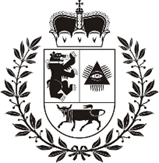 ŠIAULIŲ MIESTO SAVIVALDYBĖS TARYBASPRENDIMASDĖL FIKSUOTŲ PAJAMŲ MOKESČIO DYDŽIŲ IR LENGVATŲ, TAIKOMŲ ĮSIGYJANT VERSLO LIUDIJIMUS 2019 METAIS VYKDOMAI VEIKLAI, NUSTATYMO 2018 m. spalio 4 d. Nr. T-339 ŠiauliaiVadovaudamasi Lietuvos Respublikos vietos savivaldos įstatymo 16 straipsnio 2 dalies 18 ir 37 punktais, Lietuvos Respublikos gyventojų pajamų mokesčio įstatymo 6 straipsnio 3 dalimi, Lietuvos Respublikos Vyriausybės 2002 m. lapkričio 19 d. nutarimo Nr. 1797 „Dėl Verslo liudijimų išdavimo gyventojams taisyklių“ 3 punktu ir atsižvelgdama į Valstybinės mokesčių inspekcijos prie Lietuvos Respublikos finansų ministerijos 2018-04-04 raštą Nr. (32.42-31-1E)-RM-12084 „Dėl verslo liudijimų fiksuotų dydžių ir lengvatų 2019 metams“ ir 2018-08-30 raštą Nr. (17.2-40) R-4718 „Dėl verslo liudijimų lengvatų 2019 metams“, į Šiaulių miesto savivaldybės administracijos direktoriaus 2018 m. birželio 11 d. įsakymu Nr. A-987 „Dėl darbo grupės sudarymo“ sudarytos darbo grupės siūlymus (2018-08-28 posėdžio protokolas Nr. VAK-429), Šiaulių miesto savivaldybės taryba n u s p r e n d ž i a:1. Patvirtinti pridedamus:1.1. Fiksuotų pajamų mokesčio dydžių, taikomų įsigyjant verslo liudijimus 2019 metais vykdomai veiklai, sąrašą; 1.2. Verslo liudijimus 2019 metais įsigyjantiems gyventojams taikomų lengvatų sąrašą.2. Nustatyti, kad šis sprendimas įsigalioja 2019 m. sausio 1 d.Savivaldybės meras  								   Artūras Visockas  PATVIRTINTAŠiaulių miesto savivaldybės tarybos 2018 m. spalio 4 d. sprendimu Nr. T-339 FIKSUOTŲ PAJAMŲ MOKESČIO DYDŽIŲ, TAIKOMŲ ĮSIGYJANT VERSLO LIUDIJIMUS 2019 METAIS VYKDOMAI VEIKLAI, SĄRAŠAS_____________________________________   PATVIRTINTAŠiaulių miesto savivaldybės tarybos2018 m. spalio 4 d. sprendimu Nr. T-339	VERSLO LIUDIJIMUS 2019 METAIS ĮSIGYJANTIEMS GYVENTOJAMS TAIKOMŲ LENGVATŲ SĄRAŠAS1. Lengvatų, kurios gali būti taikomos verslo liudijimus įsigyjantiems asmenims, rūšys ir dydžiai:Gyventojui, patenkančiam į kelias šiame sąraše nurodytų asmenų grupes, taikoma viena jo pasirinkta lengvata.____________________KodasVeiklos rūšies pavadinimasRyšys su ekonominės veiklos rūšių klasifikatoriumi (2 redakcija, toliau – EVRK)Veiklos grupėFiksuotas pajamų dydis (EUR) taikomas veiklai, vykdomai:Fiksuotas pajamų dydis (EUR) taikomas veiklai, vykdomai:Fiksuotas pajamų dydis (EUR) taikomas veiklai, vykdomai:KodasVeiklos rūšies pavadinimasRyšys su ekonominės veiklos rūšių klasifikatoriumi (2 redakcija, toliau – EVRK)Veiklos grupėneribojant teritorijosLietuvos Respublikoje, išskyrus Alytaus m., Kauno m., Klaipėdos m., Neringos, Palangos m., Panevėžio m., Šiaulių m., Vilniaus m. savivaldybių teritorijas ir Marijampolės savivaldybės miesto teritorijąkonkrečios savivaldybės teritorijoje1234567002Medienos ruoša, malkų gamyba, medienos ruošos paslaugų veikla, įskaitant rąstų vežimą miške(įeina į EVRK klases 02.20; 02.40)Paslaugos684340300003Prekyba tik ne maisto produktais(EVRK klasės 45.32; 47.82; 47.89; 47.99; įeina į EVRK klasę 45.40)Prekyba684340500004Prekyba(EVRK klasės 47.81; 47.82; 47.89; 47.99)Prekyba684340500006Asmeninių ir namų ūkio reikmenų, išskyrus audiovizualinius kūrinius ir garso įrašus, nuoma(EVRK klasės 77.21; 77.29)Paslaugos684340300007Kompiuteriniai žaidimai (už kiekvieną komplektą)(įeina į EVRK klasę 62.09)Paslaugos68411008Batų valymas(įeina į EVRK klasę 96.09)Paslaugos68411009Mokamų tualetų ir svėrimo paslaugos(įeina į EVRK klasę 96.09)Paslaugos68411010Apgyvendinimo paslaugų (kaimo turizmo paslaugos) teikimas(įeina į EVRK klasę 55.20)Paslaugos6843401012Tekstilės pluoštų paruošimas ir verpimas(EVRK klasė 13.10)Paslaugos68411013Gatavų tekstilės gaminių gamyba(EVRK klasė 13.92)Gamyba684340300014Drabužių siuvimas, taisymas(EVRK klasės 14.11; 14.12; 14.13; 14.14; 14.19; įeina į EVRK klasę 95.29)Paslaugos684340300015Lagaminų, rankinių ir panašių reikmenų, balno reikmenų ir pakinktų gamyba, taisymas(EVRK klasė 15.12; įeina į EVRK klasę 95.23)Paslaugos68411016Avalynės taisymas(įeina į EVRK klasę 95.23)Paslaugos684340300017Statybinių dailidžių ir stalių dirbinių, medinės taros, kitų medienos gaminių, čiužinių gamyba, remontas(EVRK klasės 16.22; 16.23; 16.24; 31.03; įeina į EVRK klases 16.29; 32.99; 33.19)Paslaugos684380300018Dirbinių iš kamštienos, šiaudų, pynimo medžiagų gamyba, vainikų, krepšelių, puokščių, šluotų, šepečių ir kita niekur kitur nepriskirta gamyba (išskyrus apsauginės saugos įrangos gamybą)(EVRK klasė 32.91; įeina į EVRK klases 15.12; 16.29; 22.19; 22.29; 25.99; 30.92; 32.99)Gamyba684380300019Keraminių buities ir puošybos gaminių bei dirbinių gamyba(EVRK klasė 23.41)Gamyba6843401020Betono, gipso ir cemento gaminių bei dirbinių gamyba ir pastatymas, akmens pjaustymas, formavimas ir apdaila, įskaitant įrašų iškalimą (išpjovimą) paminkliniuose akmenyse(EVRK klasė 23.69; įeina į EVRK klasę 23.70)Paslaugos684380300021Statybinių stalių ir dailidžių metalo dirbinių gamyba, įrankių, spynų ir vyrių gamyba, montavimas(EVRK klasė 25.72; įeina į EVRK klases 25.12; 25.73; 43.29; 43.32)Paslaugos684380300022Žemės ir miškų ūkio traktorių ir kitų žemės ir miškų ūkio mašinų remontas(įeina į EVRK klasę 33.12)Paslaugos6843401023Asmeninių ir namų ūkio reikmenų taisymas(EVRK klasės 95.21; 95.23; 95.25; įeina į EVRK klases 95.22; 95.29)Paslaugos684340300024Elektrinių buities reikmenų taisymas(EVRK klasė 95.21; įeina į EVRK klasę 95.22)Paslaugos684340300025Dirbinių iš gintaro ir jo pakaitalų gamyba(įeina į EVRK klasę 32.13)Gamyba6843401026Žvejybos reikmenų gamyba, trūklių lervų gaudymas(įeina į EVRK klases 03.12; 32.30)Paslaugos68411027Žvakių ir kitų liejinių iš vaško gamyba(įeina į EVRK klasę 32.99)Gamyba68411029Fotografavimo veikla (išskyrus fotoreporterių veiklą)(įeina į EVRK klasę 74.20)Paslaugos684380300030Knygų įrišimas, apdaila(įeina į EVRK klasę 18.14)Paslaugos68411031Kirpyklų, kosmetikos kabinetų ir salonų, soliariumų veikla(EVRK klasė 96.02; įeina į EVRK klasę 96.04)Paslaugos684380500032Muzikantų paslaugos (išskyrus koncertinę veiklą)(įeina į EVRK klasę 90.01)Paslaugos684380300033Poilsio parkų ir paplūdimių veikla, poilsinių transporto priemonių, turistinės stovyklos paslaugų teikimas ir laisvalaikio ir pramogų įrangos, kaip integruotos pramogų paslaugų dalies, trumpalaikė nuoma(įeina į EVRK klases 55.30; 93.29)Paslaugos6843401034Namų ūkio veikla (šeimininkavimas pobūviuose, butų tvarkymas, baldų ir kilimų valymas, vaikų priežiūra, daržų priežiūra, apželdinimas, malkų skaldymas, šiukšlių surinkimas)(įeina į EVRK klases 01.61; 02.20; 38.11; 56.21; 81.21; 81.30; 88.91; 96.01)Paslaugos684340200035Įrankių galandimas(įeina į EVRK klasę 25.62)Paslaugos68411036Elektros variklių, generatorių, transformatorių remontas(įeina į EVRK klasę 33.14)Paslaugos6843401037Kapaviečių priežiūra ir duobkasių paslaugos(įeina į EVRK klasę 96.03)Paslaugos684340200038Krosnių, kaminų ir židinių valymas(įeina į EVRK klasę 81.22)Paslaugos68411039Meno kūrinių restauravimas(įeina į EVRK klasę 90.03)Paslaugos68411040Stiklo išpjovimas(įeina į EVRK klasę 23.12)Paslaugos68411041Įvairių tipų laikrodžių ir juvelyrinių dirbinių taisymas(EVRK klasė 95.25)Paslaugos684100100042Dviračių remontas(įeina į EVRK klasę 95.29)Paslaugos68411043Apgyvendinimo paslaugų (nakvynės ir pusryčių paslaugos) teikimas(įeina į EVRK klases 55.20; 55.90)Paslaugos6841001044Šviežių ir ilgai išsilaikančių konditerijos kepinių ir pyragaičių gamyba, džiūvėsių ir sausainių gamyba(EVRK klasė 10.72; įeina į EVRK klasę 10.71)Gamyba6841001045Kailių išdirbimas ir dažymas, kailinių gaminių ir dirbinių gamyba(EVRK klasė 14.20; įeina į EVRK klases 13.20; 13.91; 15.11)Paslaugos6841001046Megztų (trikotažinių) ir nertų medžiagų gamyba, megztų (trikotažinių) ir nertų gaminių bei dirbinių gamyba(EVRK klasės 14.31; 14.39; įeina į EVRK klases 13.91; 14.19)Gamyba6841001047Avalynės gamyba(EVRK klasė 15.20; įeina į EVRK klasę 16.29)Gamyba68411048Baldų gamyba(EVRK klasės 31.01; 31.02; 31.03; 31.09; įeina į EVRK klasę 29.32)Gamyba684380500050Variklinių transporto priemonių techninė priežiūra ir remontas(EVRK klasė 45.20; įeina į EVRK klasę 52.21)Paslaugos684380500051Gyvenamosios paskirties patalpų nuoma neteikiant apgyvendinimo paslaugų (kaimo turizmo paslaugos arba nakvynės ir pusryčių paslaugos)(įeina į EVRK klases 68.20; 55.20; 55.90)Paslaugos684380500052Žuvų, mėsos ir jų gaminių rūkymas(įeina į EVRK klases 10.13; 10.20)Paslaugos6841001053Vaisių, uogų ir daržovių sulčių gamyba(EVRK klasė 10.32)Paslaugos6841001054Grūdų malimas(įeina į EVRK klasę 10.61)Paslaugos6841001055Raštinės mašinų, buhalterinių mašinų, kompiuterių ir elektroninės aparatūros priežiūra ir remontas(EVRK klasė 95.11; įeina į EVRK klasę 33.12)Paslaugos684380300056Vertimo veikla (įskaitant nedidelės apimties spausdinimą)(EVRK klasė 74.30; įeina į EVRK klasę 82.19)Paslaugos684340300062Juvelyrinių papuošalų gamyba ir taisymas(įeina į EVRK klases 32.12; 95.25)Paslaugos684100100063Dirbtinės bižuterijos gamyba(įeina į EVRK klasę 32.13)Gamyba68411064Filmavimas pramoginiuose renginiuose (išskyrus reportažų, informacinių laidų rengimą ir kitą žurnalistinio ar tiriamojo pobūdžio veiklą)(įeina į EVRK klasę 74.20)Paslaugos684380300065Elektros sistemų įrengimas pastatuose bei elektros įtaisų įrengimas ir remontas(įeina į EVRK klases 43.21; 43.22)Paslaugos684380300067Taikomosios dailės ir vaizduojamojo meno dirbinių gamyba(įeina į EVRK klasę 90.03)Gamyba684340300068Audiovizualinių kūrinių ir (arba) fonogramų bet kokiose laikmenose platinimas (prekyba ir (arba) nuoma)(įeina į EVRK klases 47.89; 47.99; 77.22)Paslaugos68411069Dovanų pakavimas(įeina į EVRK klasę 82.92)Paslaugos68411071Muzikos instrumentų taisymas(įeina į EVRK klasę 95.29)Paslaugos68411073Vonių restauravimas(įeina į EVRK klasę 33.11)Paslaugos68411074Siuvinėtų dirbinių gamyba ir taisymas(įeina į EVRK klases 13.99; 95.29)Paslaugos68411075Naminių gyvūnėlių kirpimas(įeina į EVRK klasę 96.09)Paslaugos684100100076Gyvulių traukiamų transporto priemonių, valčių, laivelių (kanojų, baidarių, eldijų), plaustų gamyba(įeina į EVRK klases 30.12; 30.99)Gamyba6841001077Trenerių veikla, jei asmuo nėra sudaręs sporto veiklos sutarties (kontrakto)(įeina į EVRK klasę 85.51)Paslaugos684340300078Veislinių naminių gyvūnėlių auginimas(įeina į EVRK klasę 01.49)Gamyba684100100079Knygų, žurnalų ir laikraščių nuoma(įeina į EVRK klasę 77.29)Paslaugos68411080Kilimų ir kiliminių gaminių taisymas(įeina į EVRK klasę 95.29)Paslaugos68411081Diskotekos vedėjo veikla(įeina į EVRK klasę 90.01)Paslaugos684340300082Turistų gidų veikla(įeina į EVRK klasę 79.90)Paslaugos684340200084Gyvulių traukiamų transporto priemonių, valčių, laivelių (kanojų, baidarių, eldijų), plaustų remontas(įeina į EVRK klases 33.15; 33.17)Paslaugos6841001085Statybinės miško medžiagos auginimas (sodinimas, persodinimas, atsodinimas, retinimas)(įeina į EVRK klasę 02.10)Paslaugos6841001086Miško daigynų veikla(įeina į EVRK klasę 02.10)Gamyba6841001088Medalių, medalionų gamyba(įeina į EVRK klasę 32.12)Gamyba68411089Medvilninių ir lininių audinių audimas(įeina į EVRK klasę 13.20)Gamyba68411090Kopijavimo, šviesoraščio, teksto dauginimo veikla(įeina į EVRK klasę 82.19)Paslaugos68411091Astrologijos veikla(įeina į EVRK klasę 96.09)Paslaugos684100100092Laiptinių valymas(įeina į EVRK klasę 81.21)Paslaugos68411093Valčių nuoma(EVRK klasė 77.21.10)Paslaugos6841001094Dviračių nuoma(EVRK klasė 77.21.30)Paslaugos68411095Tekstilės, juvelyrinių dirbinių, drabužių, avalynės nuoma(įeina į EVRK klasę 77.29)Paslaugos684100100096Langų valymas(įeina į EVRK klasę 81.21)Paslaugos68411098Gelbėtojų veikla(įeina į EVRK klasę 93.29)Paslaugos68411099Ateinančių auklių, neįgalių ir kitų asmenų priežiūros veikla(įeina į EVRK klases 88.10; 88.91)Paslaugos68411100Kalvių (arklių kaustytojų) veikla(įeina į EVRK klasę 01.62)Paslaugos6841001101Statybos baigimo apdailos ir valymo darbai(EVRK klasės 43.31; 43.32; 43.33; 43.34; įeina į EVRK klasę 43.39) Paslaugos684380500102Specialieji statybos darbai (statybvietės paruošimas, stogų dengimas, pamatų klojimas, mūrijimo, betonavimo, hidroizoliaciniai darbai, pastolių ir darbo platformų statymas ir ardymas, dūmtraukių įrengimas)(EVRK klasės 43.12; 43.91; įeina į EVRK klasę 43.99)Paslaugos684380500103Kvalifikacijos tobulinimo ir papildomo mokymo veikla(įeina į EVRK klases 85.51; 85.52; 85.59)Paslaugos684380100104Vandentiekio, šildymo ir oro kondicionavimo sistemų įrengimas (išskyrus krosnių, aušinimo bokštų, dujų įrangos ir garo vamzdynų įrengimą)(įeina į EVRK klasę 43.22)Paslaugos684380500105Aplinkos tvarkymas, gatvių valymas, sniego ir ledo šalinimas(įeina į EVRK klases 81.29; 81.30)Paslaugos68411KodasVerslo liudijimus įsigyjantys asmenys, kuriems taikomos lengvatosLengvatos dydis (proc.)101Gyventojai, sulaukę senatvės pensijos amžiaus60102Bedarbiai, įregistruoti teritorinėse darbo biržose50103Tėvai (įtėviai), auginantys tris ir daugiau vaikų (įvaikių) iki 18 metų arba vyresnių, jeigu jie mokosi mokyklose pagal bendrojo ugdymo, profesinio mokymo programas grupinio mokymosi forma kasdieniu, nuotoliniu mokymo proceso organizavimo būdais, pavienio mokymosi forma savarankišku, nuotoliniu mokymo proceso organizavimo būdais, pagal studijų programas nuolatine (dienine) studijų forma50104Tėvai (motinos, įtėviai, įmotės), vieni auginantys vaiką (įvaikį) iki 18 metų arba vyresnį, jeigu jis mokosi mokykloje pagal bendrojo ugdymo, profesinio mokymo programas grupinio mokymosi forma kasdieniu, nuotoliniu mokymo proceso organizavimo būdais, pavienio mokymosi forma savarankišku, nuotoliniu mokymo proceso organizavimo būdais, pagal studijų programas nuolatine (dienine) studijų forma50105Tėvai (įtėviai), auginantys neįgalų vaiką (įvaikį) iki 18 metų arba vyresnį neįgalų vaiką (įvaikį), kuriam nustatytas specialusis nuolatinės slaugos poreikis50106Mokiniai (studentai), jeigu jie mokosi mokyklose pagal bendrojo ugdymo, profesinio mokymo programas grupinio mokymosi forma kasdieniu, nuotoliniu mokymo proceso organizavimo būdais, pavienio mokymosi forma savarankišku, nuotoliniu mokymo proceso organizavimo būdais, pagal studijų programas nuolatine (dienine) studijų forma100107Asmenys, turintys tradicinio amatininko statusą, kai įsigyja verslo liudijimą savo tradiciniam amatui50109Neįgalūs asmenys, kuriems nustatytas:- 0–25 procentų darbingumo lygis (nedarbingas asmuo);- sunkus neįgalumo lygis;- didelių specialiųjų poreikių lygis (kai šis asmuo yra sulaukęs senatvės pensijos amžiaus)100110Neįgalūs asmenys, kuriems nustatytas:- 30–40 procentų darbingumo lygis (iš dalies darbingas asmuo);- vidutinis neįgalumo lygis;- vidutinių specialiųjų poreikių lygis (kai šis asmuo sulaukęs senatvės pensijos amžiaus)60111Neįgalūs asmenys, kuriems nustatytas:- 45–55 procentų darbingumo lygis (iš dalies darbingas asmuo);- lengvas neįgalumo lygis;- nedidelių specialiųjų poreikių lygis (kai šis asmuo sulaukęs senatvės pensijos amžiaus)60